Платежи на обязательное социальное страхование от несчастных случаев на производстве и профессиональных заболеванийПлатежи по обязательному социальному страхованию на случай временной нетрудоспособности и в связи с материнством (от лиц, добровольно вступивших в правоотношения)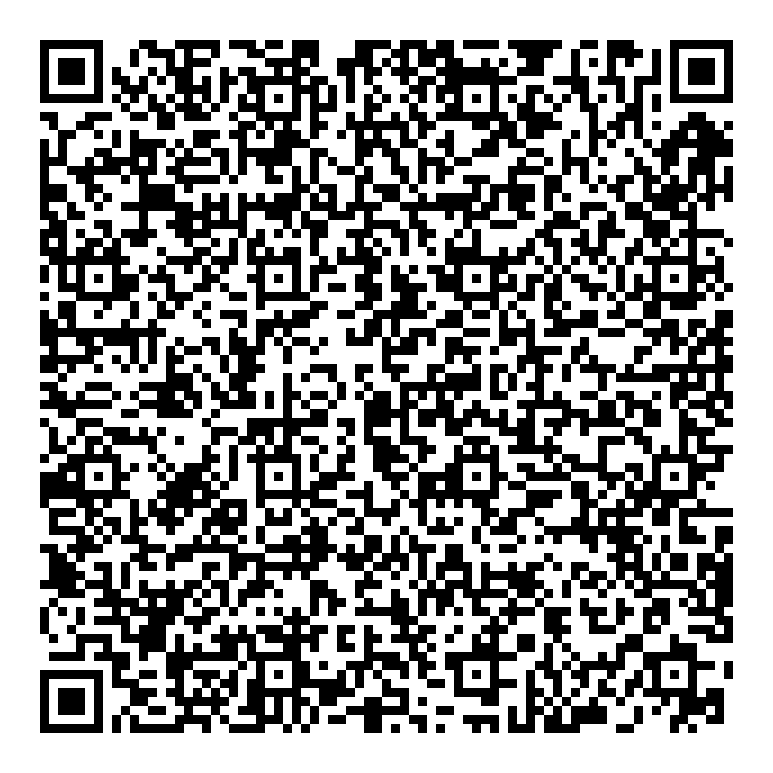 Получатель: УФК по Ульяновской области (ОСФР по Ульяновской области,        	л/с 04684Ф68010)ИНН/КПП   7325000479/732501001Казначейский счет 03100643000000016800Наименование банка ОТДЕЛЕНИЕ УЛЬЯНОВСК БАНКА РОССИИ//УФК по Ульяновской области  г. Ульяновск Единый казначейский счет   40102810645370000061 БИК ТОФК 017308101ОКТМО 73701000   КБК 79710212000061000160   (страховые взносы)Назначение: страх.взнос на обязательное соц.страхование от несчастных случаев на пр-ве и профзаболеваний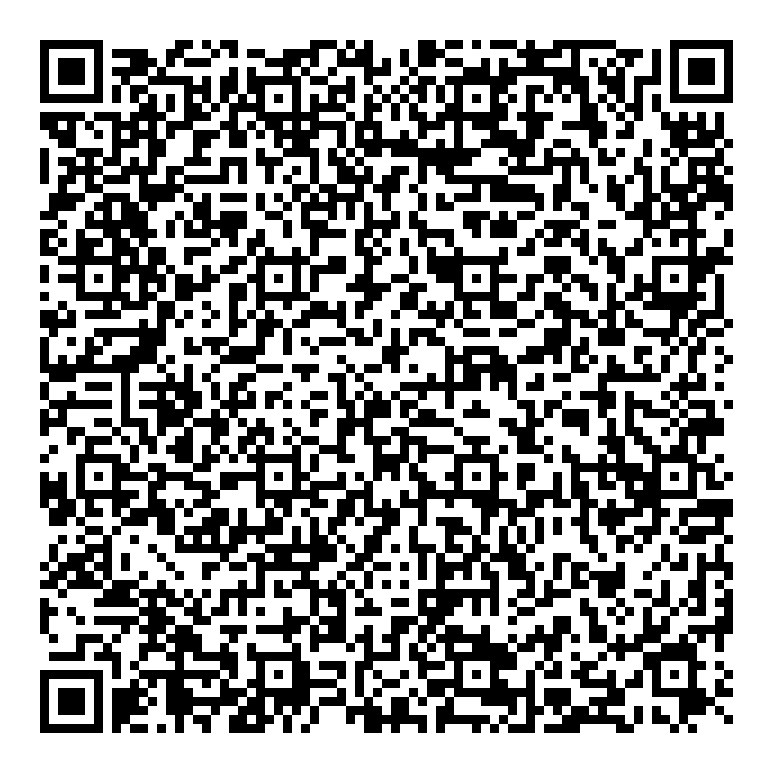 Получатель: УФК по Ульяновской области (ОСФР по Ульяновской области,        	л/с 04684Ф68010)ИНН/КПП   7325000479/732501001Казначейский счет 03100643000000016800Наименование банка ОТДЕЛЕНИЕ УЛЬЯНОВСК БАНКА РОССИИ//УФК по Ульяновской области  г. УльяновскЕдиный казначейский счет   40102810645370000061 БИК ТОФК 017308101ОКТМО 73701000    КБК 79710212000062100160           (Пени)Назначение: пени на обязательное соц.страхование от несчастных случаев на пр-ве и профзаболеваний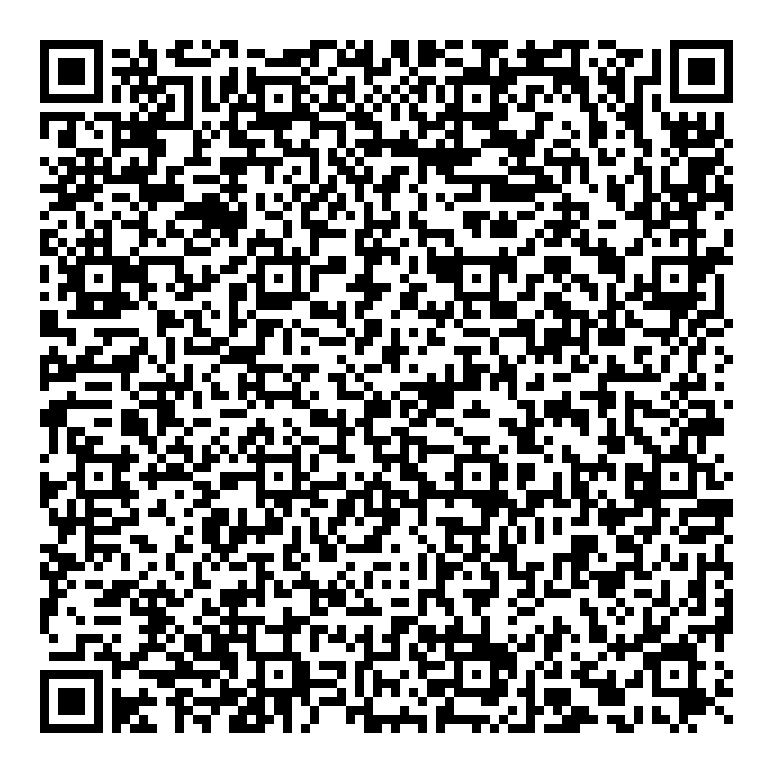 Получатель: УФК по Ульяновской области (ОСФР по Ульяновской области,        	л/с 04684Ф68010)ИНН/КПП   7325000479/732501001Казначейский счет 03100643000000016800Наименование банка ОТДЕЛЕНИЕ УЛЬЯНОВСК БАНКА РОССИИ//УФК по Ульяновской области  г. УльяновскЕдиный казначейский счет   40102810645370000061 БИК ТОФК 017308101ОКТМО 73701000     КБК 79710212000063000160         (Штрафы)Назначение: штрафы на обязательное соц.страхование от несчастных случаев на пр-ве и профзаболеваний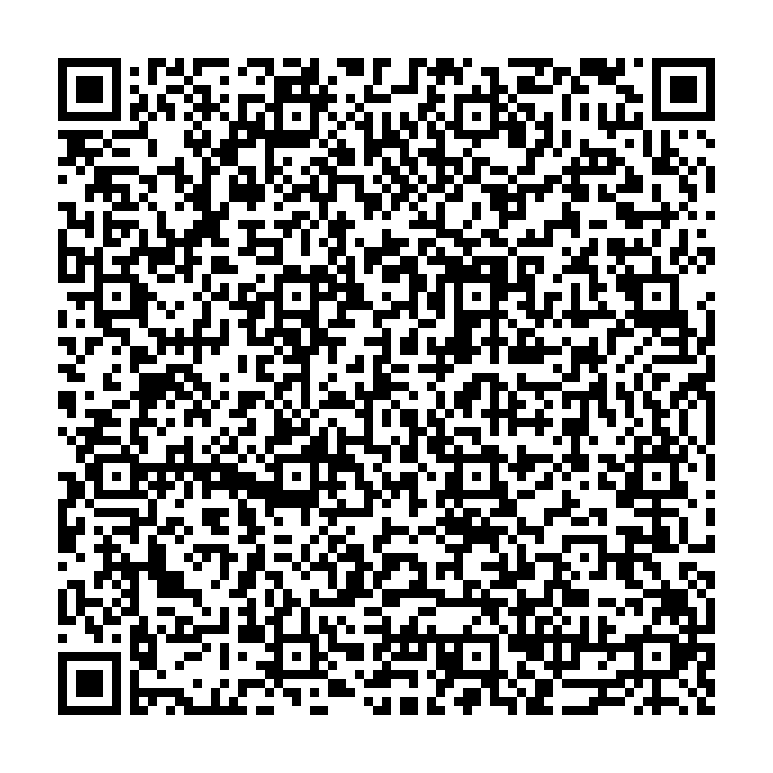 Получатель: УФК по Ульяновской области (ОСФР по Ульяновской области,        	л/с 04684Ф68010)ИНН/КПП   7325000479/732501001Казначейский счет 03100643000000016800Наименование банка ОТДЕЛЕНИЕ УЛЬЯНОВСК БАНКА РОССИИ//УФК по Ульяновской области  г. УльяновскЕдиный казначейский счет   40102810645370000061 БИК ТОФК 017308101ОКТМО 73701000     КБК 79710206000061000160         Назначение: страховые взносы от лиц, добровольно вступивших в правоотношения по обязательному социальному страхованию на случай временной нетрудоспособности и в связи с материнством